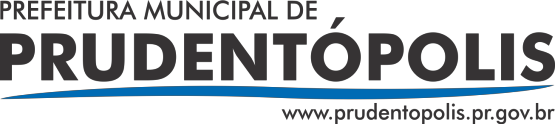 ANUÊNCIA DNPM E IAPExmo. Sr. Prefeito Municipal de Prudentópolis/PR 	,CPF/CNPJ:  	_, RG:com endereço à Rua: 	nº  	Bairro: 	Telefone:  	( ) por si ou ( ) seu procuradorVem respeitosamente a Vossa Excelência, para requerer:Anuência DNPMAnuência IAPDocumentos Necessários:Em ANEXOObservações:Em, 	/ 	/2020.Assinatura do requerenteO município de Prudentópolis, na busca da melhor prestação de serviço, comunica a Vossa Senhoria, que eventualmente poderão ser solicitados documentos complementares a este pedido, cuja tramitação deverá ser acompanhada através do número do protocolo recebido.ANEXODocumentos Necessários para Anuência DNPM e IAPRequerimento devidamente preenchido e assinado pelo responsável;Cópia dos documentos pessoais (RG e CPF);Caso o requerente seja pessoa jurídica, anexar contrato social, cartão do CNPJ e documentos pessoais do representante legal;Matrícula Imobiliária atualizada (até 90 dias);Anuência de todos os proprietários constantes na matrícula, inclusive cônjuge;Memorial descritivo da atividade requerida;Licença sanitária, quando for o caso;Comprovante de pagamento da taxa;Características do empreendimento, dos sistemas de coleta, tratamento e destinação de resíduos (quando houver);Cópia do IPTU (caso o imóvel localize-se em Área Urbana), relativo ao imóvel onde se pretende desenvolver a atividade ou empreendimento;Cópia do ITR (caso o imóvel localize-se em área rural), relativo ao imóvel onde se pretende desenvolver a atividade ou empreendimento;Mapa/croqui de localização do imóvel com coordenadas, contendo elementos de referência (como ruas, parques, igrejas, etc), indicando estradas, rios, nascentes e local onde o empreendimento será instalado;Caracterização da área contendo identificação dos corpos hídricos existentes em um raio de 100 metros, e descrição da cobertura vegetal;Contrato de aluguel quando for o caso;Procuração, para pessoa indicada, quando não se tratar do responsável legal;ART do responsável e comprovante de pagamento da mesma.Obs: Os documentos devem ser assinados por profissional habilitado;Os mapas/Croquis devem ser apresentados em cores.